崇左市江南一小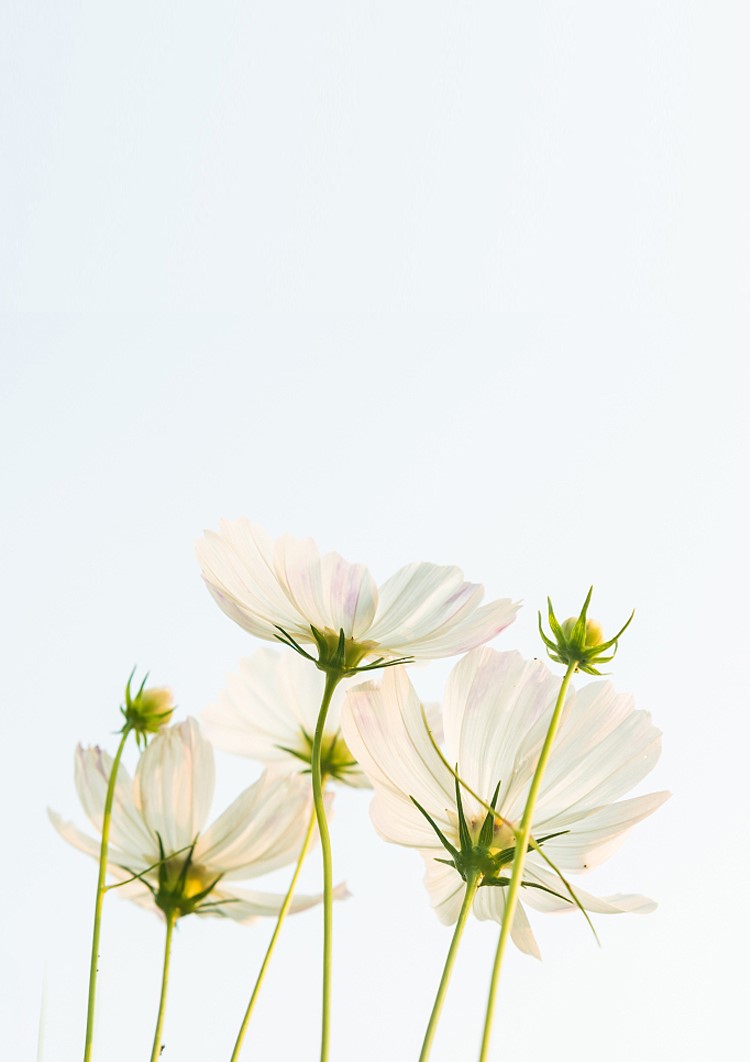 招聘岗位及条件:1、招聘岗位:(语文:3人，数学:3人，英语:3人，音乐:2人，美术:1人，)2、招聘对象:全国重点师范院校优秀应届毕业生。3、招聘条件:(1)身体健康，品行优良，热爱教育教学事业。(2)专业知识扎实，熟悉现代教育技术。(3)综合素质高，动手能力强，组织能力强，有较好的口头表达和独立开展工作的能力。(4)符合下列条件的，可优先聘用:在校期间获得校二等以上(含二等)专业奖学金(或其它同类奖学金);在校期间获得院级“优秀学生”或“优秀学生干部”荣誉(或其它同类荣誉称号);在校期间参加校、院级教育教学基本功比赛并获得奖;硕士研究生;中共党员;“211”高校毕业生。★教师待遇:1、受聘期间，南宁学校按聘用合同支付受聘教师工资福利，按政策缴纳各种保险，受聘教师享受学校保证教师公平享有的考核、评优、晋职、培训等权利。2、受聘教师待遇:满工作量年收入不低于5万元(含住房公积金等“四险一金”)。3、受聘教师人事档案由xx市人事局人才交流中心代管。★应聘方法有意者请将个人简历用Word 文档 或E-mail至学校邮箱(邮件主题必须注明哪所大学毕业、所学专业、应聘哪一学科，文档名必须标明应聘者姓名及性别)，应聘材料经审核后，学校将致电初审合格者来我校参加面试、笔试。★报名时间即日起至2019年7月★联系方式联系地址:广西民族师范学院邮 编 :532200联系电话:2536225电子邮箱:1255320@163.com学校网址:wwww123.com乘车路线:市内公交1路、7路民师院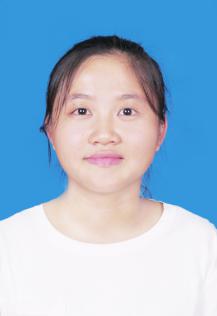 广西民族师范学院2020届毕业生就业推荐表备注：学业成绩请以学校教务处签章的成绩单为准（附背面）。承诺：本人承诺该表所填内容真实、准确。如有不真实、不准确，本人愿意承担由此而产生的后果。毕业生签名（手写）：                 基本情况姓    名李庆玲性    别女民  族汉一寸彩色照片基本情况出生年月1995.11政治面貌团员籍  贯岑溪一寸彩色照片基本情况在校期间任职情况在校期间任职情况一寸彩色照片教育背景专    业汉语言文学汉语言文学汉语言文学毕业年月2020.06一寸彩色照片教育背景学历、学位本科本科本科外语语种一寸彩色照片教育背景外语水平英语B级英语B级英语B级计算机水平通讯地址通讯地址广西民族师范学院广西民族师范学院广西民族师范学院邮 编532200532200电子邮箱电子邮箱1342765807@qq.com1342765807@qq.com1342765807@qq.com电 话1387745819613877458196专长在校期间获得奖励2015-2017年连续2年获得“优秀共青团员”称号； 2015-2017年被评为“优秀学生干部”； 2016-2017被评为“三好学生”；2016学年度获得国家励志奖学金；2018年被评为“优秀毕业生”；2018年获得师范生自制教具比赛二等奖；2018年荣获师范生自制教具比赛二等奖2015-2017年连续2年获得“优秀共青团员”称号； 2015-2017年被评为“优秀学生干部”； 2016-2017被评为“三好学生”；2016学年度获得国家励志奖学金；2018年被评为“优秀毕业生”；2018年获得师范生自制教具比赛二等奖；2018年荣获师范生自制教具比赛二等奖2015-2017年连续2年获得“优秀共青团员”称号； 2015-2017年被评为“优秀学生干部”； 2016-2017被评为“三好学生”；2016学年度获得国家励志奖学金；2018年被评为“优秀毕业生”；2018年获得师范生自制教具比赛二等奖；2018年荣获师范生自制教具比赛二等奖2015-2017年连续2年获得“优秀共青团员”称号； 2015-2017年被评为“优秀学生干部”； 2016-2017被评为“三好学生”；2016学年度获得国家励志奖学金；2018年被评为“优秀毕业生”；2018年获得师范生自制教具比赛二等奖；2018年荣获师范生自制教具比赛二等奖2015-2017年连续2年获得“优秀共青团员”称号； 2015-2017年被评为“优秀学生干部”； 2016-2017被评为“三好学生”；2016学年度获得国家励志奖学金；2018年被评为“优秀毕业生”；2018年获得师范生自制教具比赛二等奖；2018年荣获师范生自制教具比赛二等奖2015-2017年连续2年获得“优秀共青团员”称号； 2015-2017年被评为“优秀学生干部”； 2016-2017被评为“三好学生”；2016学年度获得国家励志奖学金；2018年被评为“优秀毕业生”；2018年获得师范生自制教具比赛二等奖；2018年荣获师范生自制教具比赛二等奖2015-2017年连续2年获得“优秀共青团员”称号； 2015-2017年被评为“优秀学生干部”； 2016-2017被评为“三好学生”；2016学年度获得国家励志奖学金；2018年被评为“优秀毕业生”；2018年获得师范生自制教具比赛二等奖；2018年荣获师范生自制教具比赛二等奖在校期间社会实践情况1.2017年5月在崇左市江南一小见习一周；见习语文备课、上课、完成教学任务，代理班主任处理日常相关事宜，完成领导布置的其他任务；2.2017年11月在崇左市江南二小实习一个月；完成日常授课，辅导学生作业，组织学生活动，在指导老师的指导下，完成现代文、诗歌等不同类型课程的实践教学活动，代理班主任处理日常相关事宜，了解学生学习心态、用适合学生的教学方法进行教学；3.参加崇左市江州区提升群众安全便民服务活动；1.2017年5月在崇左市江南一小见习一周；见习语文备课、上课、完成教学任务，代理班主任处理日常相关事宜，完成领导布置的其他任务；2.2017年11月在崇左市江南二小实习一个月；完成日常授课，辅导学生作业，组织学生活动，在指导老师的指导下，完成现代文、诗歌等不同类型课程的实践教学活动，代理班主任处理日常相关事宜，了解学生学习心态、用适合学生的教学方法进行教学；3.参加崇左市江州区提升群众安全便民服务活动；1.2017年5月在崇左市江南一小见习一周；见习语文备课、上课、完成教学任务，代理班主任处理日常相关事宜，完成领导布置的其他任务；2.2017年11月在崇左市江南二小实习一个月；完成日常授课，辅导学生作业，组织学生活动，在指导老师的指导下，完成现代文、诗歌等不同类型课程的实践教学活动，代理班主任处理日常相关事宜，了解学生学习心态、用适合学生的教学方法进行教学；3.参加崇左市江州区提升群众安全便民服务活动；1.2017年5月在崇左市江南一小见习一周；见习语文备课、上课、完成教学任务，代理班主任处理日常相关事宜，完成领导布置的其他任务；2.2017年11月在崇左市江南二小实习一个月；完成日常授课，辅导学生作业，组织学生活动，在指导老师的指导下，完成现代文、诗歌等不同类型课程的实践教学活动，代理班主任处理日常相关事宜，了解学生学习心态、用适合学生的教学方法进行教学；3.参加崇左市江州区提升群众安全便民服务活动；1.2017年5月在崇左市江南一小见习一周；见习语文备课、上课、完成教学任务，代理班主任处理日常相关事宜，完成领导布置的其他任务；2.2017年11月在崇左市江南二小实习一个月；完成日常授课，辅导学生作业，组织学生活动，在指导老师的指导下，完成现代文、诗歌等不同类型课程的实践教学活动，代理班主任处理日常相关事宜，了解学生学习心态、用适合学生的教学方法进行教学；3.参加崇左市江州区提升群众安全便民服务活动；1.2017年5月在崇左市江南一小见习一周；见习语文备课、上课、完成教学任务，代理班主任处理日常相关事宜，完成领导布置的其他任务；2.2017年11月在崇左市江南二小实习一个月；完成日常授课，辅导学生作业，组织学生活动，在指导老师的指导下，完成现代文、诗歌等不同类型课程的实践教学活动，代理班主任处理日常相关事宜，了解学生学习心态、用适合学生的教学方法进行教学；3.参加崇左市江州区提升群众安全便民服务活动；1.2017年5月在崇左市江南一小见习一周；见习语文备课、上课、完成教学任务，代理班主任处理日常相关事宜，完成领导布置的其他任务；2.2017年11月在崇左市江南二小实习一个月；完成日常授课，辅导学生作业，组织学生活动，在指导老师的指导下，完成现代文、诗歌等不同类型课程的实践教学活动，代理班主任处理日常相关事宜，了解学生学习心态、用适合学生的教学方法进行教学；3.参加崇左市江州区提升群众安全便民服务活动；综合素质评价学院盖章：       年     月    日学院盖章：       年     月    日学院盖章：       年     月    日学院盖章：       年     月    日学院盖章：       年     月    日学院盖章：       年     月    日学院盖章：       年     月    日学校推荐意见盖章：     年     月    日盖章：     年     月    日盖章：     年     月    日盖章：     年     月    日盖章：     年     月    日盖章：     年     月    日盖章：     年     月    日